НОУ дополнительного профессионального образования«Экспертно-методический центр»Научно-издательский центр «Articulus-инфо»Положение о V Международной научно-практической конференции«НАУКА И ОБРАЗОВАНИЕ: ВЕКТОРЫ РАЗВИТИЯ»(с изданием сборника материалов)1. Общие положения1.1. Настоящее Положение регламентирует порядок и условия проведения и участия в V Международной научно-практической конференции «Наука и образование: векторы развития» (далее – научно-практическая конференция).1.2. Научно-практическая конференция проводится с целью распространения актуального опыта в науке и образовании, заслуживающего пристального внимания научной общественности и педагогического сообщества.1.3. Организаторы научно-практической конференции – ФГБОУ ВПО Чувашский государственный университет имени И.Н. Ульянова (Центр дополнительного образования)  Негосударственное образовательное учреждение дополнительного профессионального образования «Экспертно-методический центр», официально зарегистрированное в Министерстве Юстиции России некоммерческое образовательное учреждение повышения квалификации (Свидетельство о государственной регистрации некоммерческой организации № 1122100000582 выдано Министерством Юстиции Российской Федерации; Лицензия на образовательную деятельность серии 21Л01 №0000094), научно - методический журнал «Наука и образование: новое время» (Свидетельство о регистрации средства массовой информации Эл №ФС77-56964 Роскомнадзора. ISSN 2312-4431, выданный Международным центром ISSN – г. Париж; Свидетельство регистрации средства массовой информации ПИ № ФС77-63192 от 01 октября 2015 г.).Издаваемые сборники по материалам научно-практической конференции – официальные: - организаторы данного мероприятия – официальные учреждения, имеющие лицензию;- присваиваются индексы ББК, УДК, авторский знак и ISBN – Международный стандартный номер книги  (International Standard Book Number), осуществляется рассылка обязательных  экземпляров в соответствии с законом РФ "Об обязательном экземпляре документов" в  Книжную палату России, ведущие библиотеки страны и т.д.); - опубликованные сборники размещаются в системе Российского индекса научного цитирования (РИНЦ ) Научной электронной библиотеки (г.Москва), с которой наш Центр заключил договор (договор 815-08/201 ЗК).1.5. Работа Конференции предполагает две формы представления материала/опыта: - ПРЕДСТАВЛЕНИЕ СТАТЬИ для публикации в сборнике материалов научно-практической конференции.- УЧАСТИЕ В МЕЖДУНАРОДНОМ КОНКУРСЕ «Лучшая научно-методическая статья» / «Лучшая педагогическая статья» (УЧАСТИЕ В КОНКУРСЕ НЕ ОБЯЗАТЕЛЬНО).Также участники конференции могут выбрать сразу 2 направления представления опыта или одно из них.К участию в Конференции и Конкурсе приглашаются:  преподаватели, учителя всех типов образовательных организаций, научные работники,  студенты и аспиранты педагогических вузов,  мастера производственного обучения,  работники дошкольных образовательных учреждений (ДОУ),  руководители образовательных организаций,  их заместители по учебной, воспитательной или научно-методической работе,  педагогические сообщества (методические объединения, цикловые комиссии и т.п.), методисты,  социальные педагоги,  логопеды, психологи, дефектологи и другие заинтересованные специалисты.2. Организационная структура научно-практической конференции 2.1. Для организации и проведения Конференции создается Оргкомитет, в состав которого входят сотрудники Экспертно-методического центра, представители научно-педагогического сообщества.2.2. С целью проведения экспертизы и оценки поступивших работ создается Экспертный совет, в состав которого входят сотрудники Экспертно-методического центра, сотрудники научно-методического журнала «Наука и образование: новое время». 3. Участники научно-практической конференции3.1. Для участия в научно-практической конференции приглашаются научные сотрудники, докторанты, аспиранты, соискатели, студенты вузов, преподаватели, учителя, методисты, психологи, логопеды, дефектологи, социальные педагоги, педагоги дополнительного образования, руководители. 3.2. Участники научно-практической конференции могут представить как индивидуально выполненные работы, так и работы, выполненные авторскими коллективами с количеством участников не более четырёх человек.4. Порядок проведения научно-практической конференции 4.1. Формат проведения Конференции – заочный, т.е. автор не выступает с докладом, но присылает материалы с учетом их последующей публикации в сборнике материалов Конференции и размещения в открытом доступе в сети Интернет и в системе Российского индекса научного цитирования (РИНЦ) Научной электронной библиотеки (г. Москва), с которой наш Центр заключил договор (договор 815-08/201 ЗК). 4.2. ВСЕ материалы конференции размещаются в обязательном порядке: 1- в печатном сборнике материалов конференции;2- на сайте emc21.ru (в разделе «Конференции») – электронный вариант сборника материалов конференции; электронный вариант сборника итогов конференции является полноценным аналогом печатного, с присвоением УДК, ББК, авторского знака, а также международного книжного знака ISBN. Факт участия в конференции (если Вы не заказали печатный сборник) подтверждается электронным сертификатом (бесплатно), в котором указываются все выходные сведения о сборнике. Также можете заказать печатный вариант сертификата.3- на сайте http://elibrary.ru, что подразумевает их индексацию в наукометрической базе (РИНЦ). Это позволит отследить цитируемость Вашей статьи в научных изданиях. Для отслеживания цитируемости Вашей работы в научных изданиях Вам необходимо зарегистрироваться на сайте elibrary.ruВНИМАНИЕ! Конференция с изданием сборника статей не подразумевает обязательную рассылку книг авторам. Если Вам необходим печатный сборник, то достаточно указать данную информацию в Заявке. При заказе печатного сборника Вам будет бесплатно выслан печатный Сертификат, подтверждающий участие в конференции и публикацию статьи в сборнике трудов (с выходными данными сборника).4.3. Сроки организации и проведения: 24.04.2017 г. г. – 23.05.2017 г.Последний день приема заявок - 23.05.2017 г.Рассылка электронного Сертификата, подтверждающего участие в конференции и публикацию статьи в сборнике трудов (с выходными данными сборника) после подтверждения факта оплаты ежедневно с 25.04 по 30.05.2017 г.Рассылка сборника и печатного сертификата – с 10.07. 2017 г.4.4. К публикации в сборнике принимаются работы широкой тематики, отражающие исследования авторов в различных областях научного знания или актуальный опыт в сфере образования и воспитания.4.5. Основные НАПРАВЛЕНИЯ работы:Секция 1. Архитектура.Секция 2. Астрономия. Секция 3. Биологические науки.Секция 4. Ветеринарные науки. Секция 5. Военные науки.Секция 6. Географические науки. Науки о земле.Секция 7. Геолого-минералогические науки. Секция 8. Журналистика. Секция 9. Исторические науки.Секция 10. Культурология и искусствоведение. Секция 11. Медицинские и фармацевтические науки. Секция 12. Педагогические науки. МЕТОДИКА преподавания.Секция 13. Политические науки. Секция 14. Психологические науки. Секция 15. Сельскохозяйственные науки. Секция 16. Социологические науки.Секция 17. Технические науки. Секция 18. Фармацевтические наукиСекция 19. Физико-математические науки. Секция 20. Филологические науки. Литература. Секция 21. Философские науки Секция 22. Химические науки. Секция 23. Экологические технологииСекция 24. Экономические науки. Секция 25. Юридические науки. Возможные направления работы конференции не ограничиваются предложенным перечнем и могут быть дополнены.4.6. Для участия в научно-практической конференции необходимо прислать в Оргкомитет в электронном виде по электронной почте с пометкой «НПК «Наука и образование: векторы развития», заявку (см. Приложение) и материалы, соответствующие тематике направления, объемом не менее 3 страниц. Заявку и работу следует оформить в отдельных файлах.5. Требования к оформлению представляемой работыК публикации в сборнике принимаются статьи объемом не менее 3 страниц.Работы должны быть выполнены в редакторе Microsoft Word: ориентация листа – книжная, формат А4, поля по  по периметру страницы, шрифт Times New Roman, размер шрифта для всей статьи, кроме таблиц – 14 пт, размер шрифта для таблиц – 12 пт, междустрочный интервал – полуторный, выравнивание по ширине страницы, абзацный отступ – 1 см (без использования клавиш «Tab» или «Пробел»). Страницы НЕ нумеруются. Использование в тексте разрывов страниц НЕ допускается.Рекомендации для Компоновки текста: в первой строке: фамилия, имя и отчество автора (полностью); во второй строке: ученая степень, должность, организация, город. Если авторов несколько – вся информация о втором авторе приводится ниже информации о первом и т. д.;  далее: название статьи; далее: аннотация; далее: ключевые слова (4–8 слов или словосочетаний, разделенных запятыми).Таблицы и схемы должны представлять собой обобщенные материалы исследований. Рисунки должны быть четкими и легко воспроизводимыми. Названия и номера рисунков должны быть указаны под рисунками, названия и номера таблиц – над таблицами. Таблицы, схемы, рисунки и формулы не должны выходить за пределы указанных полей.Список литературы оформляется в соответствии с ГОСТ Р 7.0.5-2008 в алфавитном порядке. Оформлять ссылки на соответствующий источник списка литературы следует в тексте в квадратных скобках (например: [1, с. 233]). Использование автоматических постраничных ссылок НЕ допускается. Оргкомитет оставляет за собой право не опубликовывать работы,не соответствующие требованиям п.5. настоящего положенияМы будем Вам признательны, если в тексте будут отсутствоватьдвойные пробелы, знаки разрыва строки, автоматические переносы,разреженный или уплотненный межбуквенный интервал!!!6. Стоимость участия в научно-практической конференции Внимание! Действует система скидок:Авторы, уже публиковавшиеся в наших изданиях, получают постоянную скидку, размер которой определятся количеством публикаций:от 1 до 5 публикаций – 5%от 5 и более публикаций – 10%.Публикация статьи объемом от 10 страниц – 5%20 страниц и более – 10 %Реквизиты для оплаты предоставляются авторам после одобрения и принятия статьи.7. Участие в конкурсе «ЛУЧШАЯ НАУЧНО-МЕТОДИЧЕСКАЯ СТАТЬЯ» / «ЛУЧШАЯ ПЕДАГОГИЧЕСКАЯ СТАТЬЯ» (участие в конкурсе не обязательно):Организационный взнос за участие в конкурсе «Лучшая научно-методическая статья», «Лучшая педагогическая статья» компенсирует оплату экспертам, изготовление сертификатов участия в конкурсе, дипломов победителей и лауреатов, изготовление именной медали Абсолютного победителя, почтовые расходы (пересылку документов) и составляет 390 рублей.НОМИНАЦИИ КОНКУРСА:Современная наука Научные исследованияМодернизация образованияВысшее образование Профессиональное образованиеСредняя школа Начальная школа Дошкольное образованиеДополнительное образованиеСпециальная педагогикаЗаконодательство в образовании Для участия в Конкурсе принимаются: научные статьи, методические статьи, методические разработки, конспекты уроков/занятий, дидактические пособия, наглядные пособия, сценарии внеклассных мероприятий, методические рекомендации по урочной и внеклассной деятельности, презентации, описание опыта работы по проблеме/теме, программы проекты, планы и т.д. Тематика работ не ограничивается.Форма представления конкурсной работы произвольная. Итоги конкурса публикуются на сайте еmc21.ruУчастники конкурса могут представить как индивидуально выполненные работы, так и работы, выполненные авторскими коллективами с количеством участников не более 5-человек. После оплаты организационного взноса необходимо уведомить Оргкомитет об оплате, выслав отсканированную квитанцию об оплате по факсу или на e-mail.Каждый участник конкурса получает СЕРТИФИКАТ участника, лауреаты – ДИПЛОМ ЛАУРЕАТА, победители – ДИПЛОМ ПОБЕДИТЕЛЯ. Абсолютный победитель получает именную МЕДАЛЬ.Соавторы оплачивают (по желанию) документ по итогам конкурса отдельно – 70 руб.После оплаты организационного взноса необходимо уведомить Оргкомитет об оплате, выслав отсканированную квитанцию об оплате на e-mail или по факсу.Наша организация заблаговременно сообщит Вам о начале рассылки бандеролей, поэтому в случае Вашего отсутствия по месту получения, смены адреса или электронной почты просим Вас сообщить об этом по E-mail: articulus-info@mail.ru  или по телефону 8(8352) 50-95-43Убедитесь, что Ваше письмо получено! Если Вы не получили подтверждение о полученииписьма в течение трех рабочих дней, просим Вас повторить отправку,а также проверить папку «СПАМ»Письмо с одобрением публикации статьи и реквизитами для оплаты придет Вам на электронный адрес, указанный в заявке8. ПОВЫШЕНИЕ КВАЛИФИКАЦИИ, профессиональная переподготовка, участие в обучающих семинарах в рамках деятельности Центра дополнительного образования ФГБОУ ВПО «Чувашский государственный университет имени И.Н. Ульянова» участники Конференции и другие заинтересованные лица имеют возможность пройти повышение квалификации, профессиональную переподготовку по следующим направлениям: Государственное и муниципальное управление, Дизайн, землеустройство и кадастр недвижимости, Иностранные языки, Информационные технологии, Искусство, Медицина, Психология, Педагогика, Русский язык и литература, Экология и география, Туризм и экскурсионное дело, Энергетика и электротехника, Экономика, Юриспруденция.Контакты с Центром дополнительного образования ЧГУ: Телефон:  (8352) 58-45-74, 45-20-67 (3801)Факс: (8352) 58-45-74E-mail: cdo_chuvsu@bk.ruАдрес Центра дополнительного образования:428015, Россия, Чувашская Республика, город Чебоксары, Московский проспект, д. 15, ЧГУ им. И.Н. Ульянова, корпус Г, ауд. К-204. 9. Контактные данные ОргкомитетаАдрес: г. Чебоксары, ул. Афанасьева, 8, офис 311, Экспертно-методический центрТел./факс: 8(8352) 58-31-27E-mail: articulus-info@mail.ru  Skype: articulus-infoКонтактные лица – Светлана Романовна, Татьяна Геннадьевна.Приложение 1Заявка на участие в V Международной научно-практической конференции«Наука и образование: векторы развития»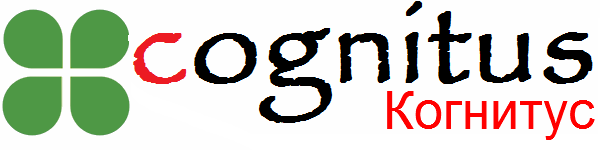 Международные и Всероссийскиенаучно-практические конференции, конкурсыwww.  emc21.ruE-mail: articulus-info@mail.ruСтоимость публикации 1 страницы статьи170 руб. Стоимость печатного авторского сертификата о публикацииСтоимость электронного авторского сертификата о публикацииБЕСПЛАТНОБЕСПЛАТНОСтоимость дополнительного печатного авторского сертификата о публикации для соавторов (при наличии соавторов)70 руб.Стоимость электронного сборника (см.п.4.2.)БЕСПЛАТНОСтоимость печатного сборника190  руб.Стоимость дополнительного сборника250 руб.Пересылка сборника и печатного сертификатаПересылка печатного сертификата (без сборника)По России – 150 руб.По странам СНГ – 600-800 руб.
По России – 90 руб.Стоимость дополнительных документов смотрите в ЗАЯВКЕУказана в заявкеФ.И.О. автора/соавторов (полностью)Место работы (название учреждения полностью, например, ФГБОУ ВПО «Чувашский государственный педагогический университет им. И.Я. Яковлева»)ДолжностьУченая степень, звание (если есть)Название статьи Направление (номер и название)См п.4.5. положенияДолжностьКонтактный телефон (по которому можно дозвониться)E-mail * Убедительно просим Вас указывать тот электронный адрес, с которого Вы направляете на рассмотрение заявку и работу-«Я НЕ заказываю печатный сборник, но прошу разместить мою статью в печатном сборнике и бесплатно отправить электронное свидетельство на e-mail»Да/Нет(Убрать лишнее)-«Я заказываю печатный сборник»-«Прошу бесплатно отправить печатное свидетельство»(Убрать лишнее)Да / НетЕсли «Да», укажитеколичество сборников«Я не заказал (а) печатный сборник, но заказываю печатное свидетельство»Свидетельство – бесплатно, пересылка свидетельства – 90 руб.(Убрать лишнее)Да / НетПочтовый адрес, на который следует выслать сборник или наградные материалы (с указанием индекса), Ф.И.О. получателя*Если Вы указываете адрес учреждения, необходимо указать НАЗВАНИЕ УЧРЕЖДЕНИЯ(заполняете этот раздел, если заказываете печатный сборник и / или печатный сертификат) Количество дополнительных экземпляров сборникаДополнительные авторские сертификаты (при наличии соавторов)- Сертификат электронный- Сертификат печатныйУкажите наименование мероприятия, в котором Вы принимали участие и дату проведения для определения персональной скидки на публикацию (мероприятия НОУ ДПО «Экспертно-методический центр»)Планируется ли участие в КОНКУРСЕ. Название работы(Убрать лишнее)Да / НетИмеется ли необходимость в получении дополнительного Сертификата об официальной трансляции инновационного / актуального опыта на Всероссийском уровне с указанием в документе всех ступеней трансляции опыта на семиотическом уровне:- трансляция инновационного / актуального опыта работы, педагогической практики в форме предъявления содержания практики заинтересованному научному и педагогическому сообществу с последующим воспроизведением в новых условиях для участников конкурса (с указанием количества специалистов, которые познакомились с опытом, и перечнем регионов, куда «ушёл опыт)- размещение (официальное) материалов сборника научно-практической конференции на сайте Научной электронной библиотеки (г. Москва) http://elibrary.ru (в системе Российского индекса научного цитирования (РИНЦ)- рассылка обязательных экземпляров (материалы конференции на электронном носителе) в соответствии с законом РФ «Об обязательном экземпляре документов» в Книжную палату России, ведущие библиотеки страны(А4, стоимость - 250 руб. (включая почтовые расходы за пересылку), электронный сертификат - 130 руб.).
НЕ ОБЯЗАТЕЛЬНО!Да / Нет (убираете лишнее).Если ДА, указать сколько идля кого (выдаётся только участникам данного мероприятия).Имеется ли необходимость в получении дополнительного СВИДЕТЕЛЬСТВА о размещении статьи/ работы в официальном сборнике материалов конференции с указанием информации о всех выходных данных (А4, стоимость - 250 руб. (включая почтовые расходы за пересылку), электронное свидетельство 130 руб.).
НЕ ОБЯЗАТЕЛЬНО!Да / Нет(нужное ставить)указать вид –электронный или печатныйИмеется ли необходимость в получении дополнительного Диплома «За творческий потенциал и личностно-профессиональные компетенции, проявленные в рамках конференции “Наука и образование: векторы развития”». Стоимость (А-4) – 250 рублей (включая почтовые расходы за пересылку), электронный диплом – 130 руб.НЕ ОБЯЗАТЕЛЬНО!Да/ Нет (нужное оставить)Указать вид – электронныйили печатный